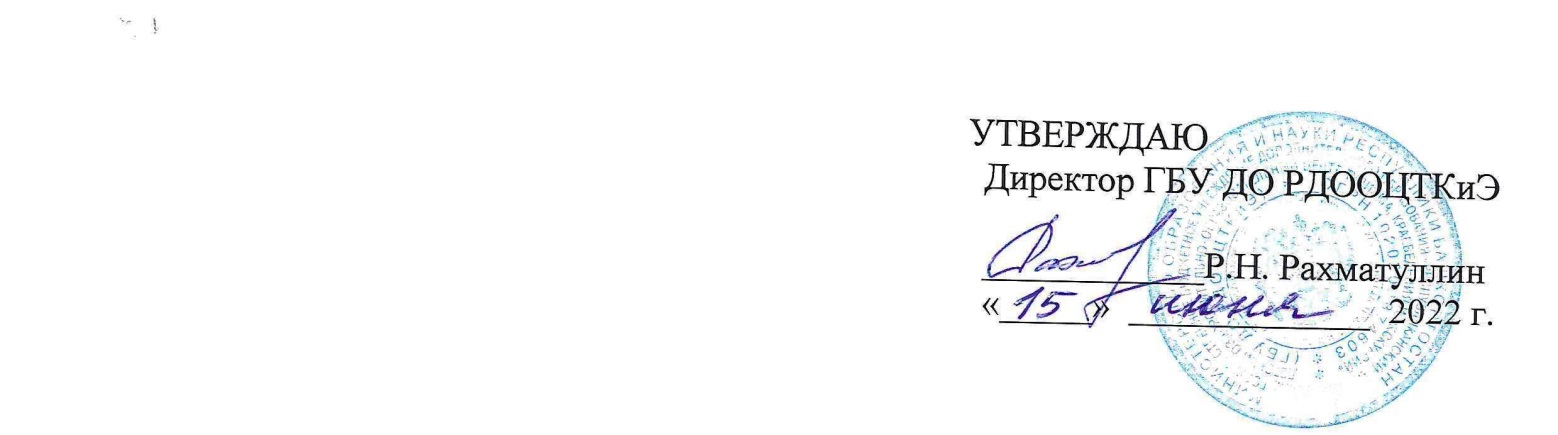 ПОЛОЖЕНИЕо республиканской профильной смене «Соцветие курая»Общие положения1.1. Настоящее Положение определяет условия, порядок организации и проведения республиканской профильной смены «Соцветие курая» (далее – профильная смена).1.2.  Общее руководство организацией профильной смены осуществляется Министерством образования и науки Республики Башкортостан. 1.3. Подготовку, непосредственное проведение профильной смены осуществляет ГБУ ДО Республиканский детский оздоровительно-образовательный центр туризма, краеведения и экскурсий (далее –Оргкомитет). 1.4. Оргкомитет осуществляет функции по организации, координации, взаимодействию, информированию. 1.5.  Содержание, формы и методы функционирования лагеря определяются педагогическим инструкторско-преподавательским составом.1.6.  Профильная смена проводится в соответствии с Планом деятельности ГБУ ДО Республиканский детский оздоровительно-образовательный центр туризма, краеведения и экскурсий Республики Башкортостан (далее – ГБУ ДО РДООЦТКиЭ) на 2021 – 2022 уч.г., утвержденным Министерством образования и науки Республики    Башкортостан,  проводимых   в рамках «Десятилетия детства» (2018-2027 г.г.),     проводимого      в     соответствии  с  Указом   Президента  РФ    № 240 от 29.05.2017 г.Цель и задачи        2.1. Основной целью республиканской профильной смены является создание условий для полноценного отдыха и социально-педагогической реабилитации детей средствами туристско-краеведческой деятельности, приобретения практических навыков исследовательской деятельности, развития самостоятельности и навыков самообслуживания, воспитания гражданственности, патриотизма и профессиональной ориентации.2.2. При реализации профильной смены решаются следующие задачи:укрепление здоровья, пропаганда и популяризация здорового образа жизни;проверка уровня и качества практических навыков детей по основам краеведения, природоохранной деятельности, туристской подготовки;совершенствование  и  разработка новых форм и методов обучения краеведению;подготовка команд к участию в соревнованиях и конкурсах по краеведению; содействие становлению всесторонне развитой личности детей.Участники 3.1. К участию допускаются обучающиеся образовательных организаций муниципальных образований Республики Башкортостан, принимающие активное участие в мероприятиях по программе республиканского туристско-краеведческого движения обучающихся «Дорогами Отечества».3.2. От одного муниципального образования Республики Башкортостан  могут принять участие команда начинающих юных туристов-краеведов или команда, продолжающая обучение по туристско-краеведческой программе.3.3.  Состав   команды    от    направляющей     образовательной  организации 10 человек, из них − восемь обучающихся в возрасте от 12 до 16 лет и два руководителя. 3.4.   Деятельность профильной смены строится на принципах самоуправления и  самообслуживания,  творческой  инициативы   обучающихся   в   сотрудничестве с педагогическим коллективом.Сроки, место, порядок и условия проведения 4.1.  Профильная смена проводится в период с 23 июля по 29 июля 2022 года на территории детского оздоровительного лагеря «Березка» села Лекаревка муниципального района Уфимский район Республики  Башкортостан.4.2.  Участники  профильной   смены   размещаются   на   территории   лагеря с проживанием в палатках (обеспечивает направляющая сторона) и организованным  питанием в столовой.4.3. Команды прибывают в лагерь с необходимым набором снаряжения и оборудования для участия в учебной и практической деятельности, конкурсной программе по основам туристско-краеведческих навыков, в экскурсионных                   и спортивных мероприятиях.4.4. Процедура заявки на участие.4.5.Для участия в профильной смене образовательная организация муниципального  образования  Республики  Башкортостан  в  срок до 21 июня 2022 года подает предварительную заявку (Приложение 1) и в срок до 13 июля 2022 года подтверждение заявки на адрес электронной почты bashrdct.ok@yandex.ru. 4.5.1. В первый день заезда руководитель команды предоставляет следующий пакет документов: сопровождающему:оригинал заявки (Приложение № 1);приказ   о   командировании   и   возложении   ответственности   за  жизнь и    безопасность   детей   во  время     нахождения    в   дороге   и   участии в профильной смене;согласие на обработку персональных данных сопровождающих лиц (Приложение № 2);медицинскую книжку с отметками о прививках; сертификат о прививке против короновирусной инфекциина каждого обучающегося:копию документа, подтверждающий личность (свидетельство                                           о рождении/паспорт);медицинскую справку по форме 079У;справку об эпидокружении (справка об отсутствии контактов с инфекционными больными, в том числе больными COVID-19, выданную не ранее 3-х дней до момента участия в профильной смене);согласие на обработку персональных данных обучающегося (Приложение № 3);копия полиса обязательного медицинского страхования;страховое свидетельство от несчастного случая на период проведения профильной смены;согласие (отказ) на виды медицинских вмешательств, включенные                             в Перечень определенных видов медицинских вмешательств (Приложение № 4).Финансирование5.1. Финансирование профильной смены осуществляется за счет субсидий Министерства образования и науки Республики Башкортостан, выделенных ГБУ ДО РДООЦТКиЭ  для  6  команд  в  целях  реализации  п. 4.1.7. «Осуществление мероприятий  по  обновлению  содержания  и технологий дополнительного образования   и  воспитания  детей»  подпрограммы  «Выявление,  поддержка  и  развитие способностей    и   талантов,   а   также     формирование      здорового     образа     жизни и  организация  отдыха,  оздоровления  и  дополнительной  занятости  детей,  подростков и учащейся молодежи Республики Башкортостан» государственной программы «Развитие образования в Республике Башкортостан», утвержденной  постановлением   Правительства  Республики   Башкортостан  № 54 от 21 февраля 2013 года.  5.2.   Расходы команд по проезду несут командирующие организации. Награждение победителейКоманды, занявшие призовые места в общекомандном зачете, награждаются  памятными призами и дипломами Оргкомитета, участники и руководители данных команд награждаются дипломами Оргкомитета.Данное положение является официальным приглашениемПриложение 1ЗАЯВКАна участие в профильной смене «Соцветие курая»Образовательная организация ________________________________________                                                                                         (полное наименование образовательной организации)муниципального района (городского округа) ____________________________            (полное наименование муниципального района) ___________________________________________ Республики Башкортостанпросит включить команду в состав участников республиканской профильной    смены  «Соцветие курая»,  проводимой  в  период  с  23  по  29  июля 2022 года на территории детского оздоровительного лагеря «Березка» села Лекаревка муниципального района Уфимский район Республики  Башкортостан.Директор                                                        _______________________________(подпись, печать)Состав командыРуководитель команды: ___________________/____________________/_______/                                                     (подпись)                               (ф.и.о)                      (дата)Зам. руководителя команды: ___________________/___________________/________/                                                              (подпись)                               (ф.и.о)                      (дата)Допущено ________человек.  Врач: _________________/_______________/________/                                                              (подпись)                              (ф.и.о)                      (дата)М.П.  медицинского учрежденияРуководитель учреждения, направившего команду: _____________________/___________________/_________/                                                        (подпись)                                (ф.и.о)                       (дата)М.П.  учрежденияПриложение № 2СОГЛАСИЕна обработку персональных данныхЯ, __________________________________________________________________________________,(фамилия, имя, отчество)документ удостоверяющий личность___________________ № ______________________________,(вид документа)выдан ______________________________________________________________________________,(кем и когда)зарегистрированный (ая) по адресу: _____________________________________________________,даю свое согласие Государственному бюджетному учреждению дополнительного образования Республиканский детский оздоровительно-образовательный центр туризма краеведения и экскурсий (далее – ГБУ ДО РДООЦТКиЭ), зарегистрированному по адресу: . Уфа, ул. Гоголя, 34, на обработку своих персональных данных, на следующих условиях: Оператор осуществляет обработку персональных данных Субъекта исключительно в целях оказания дополнительных образовательных услуг.Перечень персональных данных, передаваемых Оператору на обработку:фамилия, имя, отчество;дата рождения;паспортные данные;контактный телефон (домашний, сотовый, рабочий);фактический адрес проживания;место работы;туристский опыт.Субъект дает согласие на фото и видео съемку в рамках проводимого мероприятия, а также на размещение фотографий в социальных сетях и на официальном сайте ГБУ ДО РДООЦТКиЭ.Субъект дает согласие на обработку Оператором своих персональных данных, то есть совершение, в том числе, следующих действий: обработку (включая сбор, систематизацию, накопление, хранение, уточнение (обновление, изменение), использование, обезличивание, блокирование, уничтожение персональных данных), при этом общее описание вышеуказанных способов обработки данных приведено в  Федеральном законе от 27.07.2006  № 152-ФЗ, а также на передачу такой информации третьим лицам, в случаях, установленных нормативными документами вышестоящих органов и законодательством.Настоящее согласие действует бессрочно.Настоящее согласие может быть отозвано Субъектом в любой момент по соглашению сторон. В случае неправомерного использования предоставленных данных соглашение отзывается письменным заявлением субъекта персональных данных.Субъект по письменному запросу имеет право на получение информации, касающейся обработки его персональных данных (в соответствии с п.4 ст.14 Федерального закона от 27.06.2006 № 152-ФЗ). «____» ______________ 2022 г.          __________________                 _________________                                                           Подпись                                                       ФИОПодтверждаю, что ознакомлен (а) с положениями Федерального закона от 27.07.2006 №152-ФЗ «О персональных данных», права и обязанности в области защиты персональных данных мне разъяснены.«____» ______________ 2022 г.          __________________                 ________________                                                                            Подпись                                                    ФИОПриложение № 3СОГЛАСИЕна обработку персональных данных (для участников до 14 лет)Я, __________________________________________________________________________________(фамилия, имя, отчество)документ удостоверяющий личность___________________№______________________________,                                                                  (вид документа)выдан ____________________________________________________________________________,                                                                   (кем и когда)зарегистрированный(-ая) по адресу: ____________________________________________________,даю свое согласие Государственному бюджетному учреждению дополнительного образования Республиканский детский оздоровительно-образовательный центр туризма краеведенияи экскурсий, зарегистрированному по адресу: 450076, г. Уфа, ул. Гоголя, 34, на обработку персональных данных моего ребёнка____________________________________________________,                                                                                                                     (фамилия, имя, отчество)на следующих условиях:Оператор осуществляет обработку персональных данных Субъекта исключительно в целях проведения Республиканского фотоконкурса «Конкурс туристской фотографии». Перечень персональных данных, передаваемых Оператору на обработку:• фамилия, имя, отчество;• дата рождения;• контактный телефон (домашний, сотовый, рабочий);• фактический адрес проживания;• место работы;• туристский опыт;• фотография.Субъект дает согласие на фото и видео съемку в рамках проводимого мероприятия, а также на размещение фотографий в социальных сетях и на официальном сайте ГБУ ДО РДООЦТКиЭ.Субъект дает согласие на обработку Оператором своих персональных данных, то есть совершение, в том числе, следующих действий: обработку (включая сбор, систематизацию, накопление, хранение, уточнение (обновление, изменение), использование, обезличивание, блокирование, уничтожение персональных данных), при этом общее описание вышеуказанных способов обработки данных приведено в Федеральном законе от 27.07.2006 № 152-ФЗ «О персональных данных», а также на передачу такой информации третьим лицам, в случаях, установленных нормативными документами вышестоящих органов и законодательством.Настоящее согласие действует бессрочно.Настоящее согласие может быть отозвано Субъектом в любой момент по соглашению сторон. В случае неправомерного использования предоставленных данных соглашение отзывается письменным заявлением субъекта персональных данных.Субъект по письменному запросу имеет право на получение информации, касающейся обработки его персональных данных (в соответствии с п. 4 ст. 14 Федерального закона от 27.06.2006 № 152-ФЗ).«____» ______________2022 г. 	 _______________	 ____________________________                                                                    Подпись	                                   ФИОПодтверждаю, что ознакомлен(-а) с положениями Федерального закона от 27.06.2006 №152-ФЗ «О персональных данных», права и обязанности в области защиты персональных данных мне разъяснены.«____» ______________2022 г. 	 _______________	 ____________________________                                                                     Подпись	                                      ФИОПриложение № 4Информированное добровольное согласие (отказ) на виды медицинских вмешательств, включенные в Перечень определенных видов медицинских вмешательств, на которые граждане дают информированное добровольное согласие при выборе врача и медицинской организации для получения первичной медико-санитарной помощиЯ, 	(Ф.И.О. гражданина)«_____»____________________ года рождения, зарегистрированный по адресу:	_________________________________________________________________________________Законный представитель (мать, отец, усыновитель, опекун, попечитель -подчеркнуть)_____________________________________________________________________________________(Ф.И.О. несовершеннолетнего ребенка)даю информированное добровольное согласие (отказ) на виды медицинских вмешательств, включенные                          в Перечень определенных видов медицинских вмешательств, на которые граждане дают информированное добровольное согласие при выборе врача и медицинской организации для получения первичной                 медико-санитарной помощи, утвержденный приказом Министерства здравоохранения и социального развития Российской Федерации от 23 апреля 2012 года №390н (зарегистрирован Министерством юстиции Российской Федерации 5 мая 2012 года №24082) (далее - Перечень), для получения первичной                    медико-санитарной помощи/получения первичной медико-санитарной помощи лицом, законным представителем которого я являюсь(не нужное зачеркнуть)в профильной краеведческой смене для детей «Соцветие курая» (далее – Смена).Я также даю согласие на обработку необходимых персональных данных в объеме и способами, указаннымивп.1.3ст.11 Федерального закона №152-ФЗ «О персональных данных».Перечень персональных данных, на обработку которых дается согласие субъекта персональных данных: фамилия, имя, отчество, дата и месторождения, адрес, контактный телефон, реквизиты, полис ОМС (ДМС), страховой номер индивидуального лицевого счета в Пенсионном фонде России (СНИЛС), данные о состоянии здоровья, заболеваниях, случаях обращения за медицинской помощью, другая информация.Перечень действий с персональными данными, на совершение которых дается согласие: сбор, систематизация, накопление, хранение, уточнение (обновление, изменение), использование, распространение (в том числе передача) в порядке, установленном законодательством РФ, обезличивание, блокирование, уничтожение персональных данных, иные действия.Мне - родителю (законному представителю) ребенка разъяснено право ознакомиться с целями, методами оказания медицинской помощи, связанными с ними рисками, возможными вариантами медицинских вмешательств, их последствий, в том числе вероятностью развития осложнений, а также предполагаемыми результатами оказания медицинской помощи, находящимися на электронных ресурсах:- Банк документов Министерства здравоохранения Российской Федерации;	- https://www.rosminzdrav.ru/documents- Федеральная электронная медицинская библиотека (ФЭМБ) Министерства здравоохранения Российской Федерации -http://www.femb.ru/feml.В доступной для меня форме мне разъяснены цели, методы оказания медицинской помощи, связанный с ними риск, возможные варианты медицинских вмешательств, их последствия, в том числе вероятность развития осложнений, а также предполагаемые результаты оказания медицинской помощи.Мне разъяснено, что я имею право отказаться от одного или нескольких видов медицинских вмешательств, включенных в Перечень, или потребовать его (их) прекращения, за исключением случаев, предусмотренных частью 9 статьи 20 Федерального закона от 21 ноября 2011 года № 323-ФЗ «Об основах охраны здоровья граждан в Российской Федерации» (Собрание законодательства Российской Федерации, 2011, №48, ст.6724;2012,№26, ст.3442,3446).Я ознакомлен и согласен (не согласен) со всеми пунктами настоящего документа, положения которого мне разъяснены, мною поняты.________________      ______________________________________ «_____»____________20___ г. (личная подпись)                                     (ФИО законного представителя ребенка)                                              (дата)   №№ п/пФамилия, имя участникаДата рожденияКлассДопуск врача12345678